Dr. Julie Prutsman, Au.D., FAAA                                                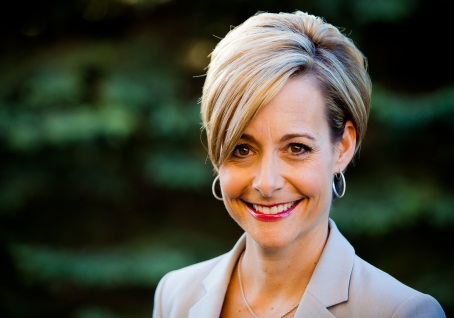 “I am passionate about helping people find the best solution to their hearing needs!”Education:1996 - B.A. in Biology from Marietta College, Marietta, OH1999 - M.S. in Speech, Language and Hearing Sciences from the University of Colorado, Boulder, CO2003 - Au.D. in Audiology from Pennsylvania College of Optometry’s School of Audiology, Elkins Park, PA      Experience:Third generation Board Certified Hearing Instrument Specialist Over a decade of fitting analog, programmable, and digital hearing instrumentsClinic Director at University of Colorado’s Audiology Department in Boulder (1997-1998)Internships with Dr. Paul Dragul, Dr. Alan Lipkin, and Dr. Cameron Shaw, ENTs (1998-1999)Hearing Instrument Specialist & Director of Audiology for Miracle-Ear Hearing Centers (1996-2002)Co-Owner and Director of Audiology for Audiology Associates of Las Vegas (2003-2011)Tinnitus Retraining Therapy (TRT) training (2003)Neuromonics Tinnitus Treatment training (2005)Founder and Owner of Sound Relief Hearing Center (2011-present)Affiliations:American Academy of Audiology (AAA)Colorado Academy of Audiology (CAA)International Hearing Society (IHS)American Tinnitus Association (ATA) Publications: Arehart, K.H., Rossi-Katz, J., Swensson-Prutsman, J. 2005.  Double-Vowel Perception in Listeners with Cochlear Hearing Loss: Differences in Fundamental Frequency, Ear of Presentation, and Relative Amplitude. Journal of Speech, Language and Hearing Research, 48(1), pp.236-252.